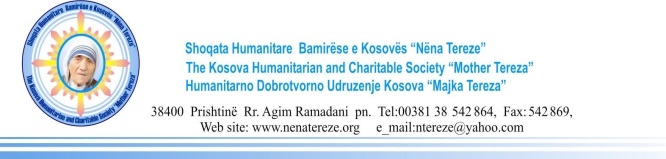 Prishtinë, Qershor  2020SHHBK Nena Tereze dhe Pandemia COVID10Sipas Bankes Botërore, tronditja nga pandemia #COVID19 pritet të shkaktojë tkurrje të ekonomisë botërore për 5.2% këtë vit, që është recesioni më i thellë që nga Lufta e Dytë Botërore. Ndikimi në aktivitetin ekonomik mund të jetë edhe më i ashpër nëse pandemia dhe kolapsi i ndërlidhur ekonomik përkeqësohen. Ekonomitë më të goditura në Evropë dhe Azi Qendrore do të jenë ato me lidhje të forta tregtare dhe financiare, përfshirë këtu remitencat nga Eurozona ose Rusia. Aktiviteti ekonomik pritet të bie në çdo nën-rajon në 2020 meqë përhapja e virusit po kufizon konsumin privat dhe investimet: Kjo krizë nuk ka lën pa goditur as Kosovën. Kollapset  e vazhdueshme ne zhvillime politike në mënyrë të vazhduar kanë ndikuar në ngecjen ekonomike. Për më shumë pandemia ka lën një plagë në të gjitha dimesionet shoqërorë dhe ekonomike. Bazuar në varfërinë dhe papunësinë më të lartë në Evropë, Kosovën pandemia e bëri edhe më të cenuar ekonomikisht, por jo vetem aq por në të gjitha sferat e jetës. Mbi 23 për qind e qytetarëve të Kosovës, sipas të dhënave të fundit të Bankës Botërore, jetojnë në varfëri. Sipas këtyre të dhënave të Bankës Botërore, rreth 18 për qind e popullatës në Kosovë jetojn në varfëri me më pak se 2 euro në ditë, ndërsa 5 për qind e popullsisë jeton nën kufirin e varfërisë ekstreme ose me më pak se 1.50 euro në ditë.Organizata Nëna Terezë gjatë kohes së pandemisë ka pranur shumë kerkesa për mbeshtetje	 Kerkesat ishin të natyrës bazike, në ushqim , higjienë dhe veshëmbathje. Si organizatë e cila për mission ka perkrhajen e popullates në kohë emergjente por edhe ne perditëshmërinë e vet, ka mobilizuar edhe më shumë kapacitetet e veta për të I dalë në perkrahje popullatës së cenueshme. Organizata ka draftuar strategjinë dhe planin e veprimit në menyrë që sa më shumë të maximizoj veprimet , kohën dhe koston për te ndihmuar familjet dhe individëd në nevojë, gjatë kohës së pandemisë.Kerkesës sonë për mobilizim I’u pergjigjen organizata, individ, grupe jo-formale dhe Ambasada. U përkrahen  me shume se 400 familje me 2258 anëtarë. Vlenë të permendet bashkpunimi I degës së Vitisë më shtabin emergjent të kësaj Komune, si dhe KFOR-in Amerikan I cili vepron në këtë rajon. Perkrahja ishte kryesisht në pako ushqimore dhe higjenike, si dhe në veshmbathje.SHHBK Nena Terezë ne media gjatë pandemisëhttps://www.facebook.com/joneemrintim/videos/595019431096505/https://www.facebook.com/mutter.tereza/posts/2764588040276662https://www.facebook.com/100001764787384/videos/2865283070207158/https://www.facebook.com/1171227583/videos/10218939669340663/https://www.facebook.com/watch/?v=2377843322515914Më poshtë  do të listojmë donatorët nga muaji Mars- Qershor 2020 si dhe numrin e familjeve sipas rajoneveSipas Rajoneve u përkrahen kaq familjeNrVendiNr FamiljeveNr. AntareveDonatoriPerkrahur me1Prishtinë1470Bujari me shokëPako ushqimore higjenike1Fushë Kosovë30144KK Fushe KosovëPako ushqimore higjenike1Podujevë1053Xhim XhemaPako ushqimore higjenike1Lipjan-Shtime-Drenas40210Ambasada Gjermane1Lipjan Shtime40International Women ClubMaterial shkollor1Prishtinë836Bujari/NensiPako ushqimore higjenike1Prishtinë742Grupi Lutjes Flori LauriPako ushqimore higjenike1Gracanicë962Xhim XhemaPako ushqimore higjenike2Pejë3Prizren4Mitrovicë120489LoppanPako ushqimore higjenike4Mitrovicë2095Organizata BereqetiPako ushqimore higjenike4Vushtrri40198SH.per perkdhelje te jetimave-SuediPako ushqimore higjenike4Skenderaj1056Ambasada GjermanePako ushqimore higjenike4Vushtrri1059Ambasada GjermanePako ushqimore higjenike5Gjilan